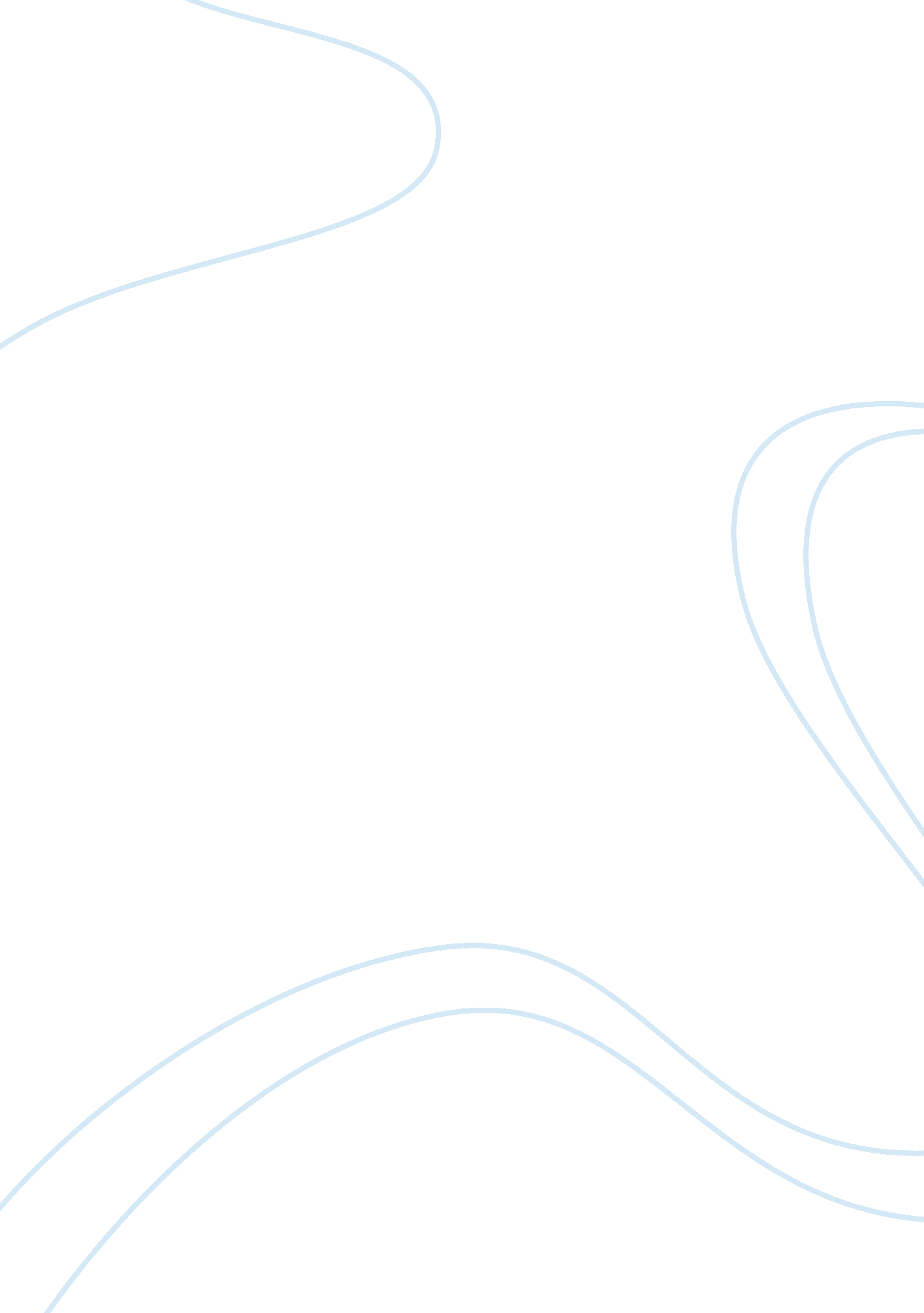 Non fiction short stories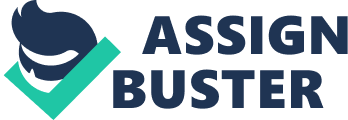 Hair: Malcom XMalcom X gets his hair conked. He regrets it in the end, Theme: Doing what society tells you to do. By Any Other Name: Santha Rama RauIndian girls go to school run by English people. English lady can't pronounce their names so they change them. The girls leave the school after being falsely accused of cheating. Theme: DiscriminationTitanic: Hanson W. BaldwinIronies: " unsinkable ship" 
closest ships didn't come to help 
Titanic pilot ignored iceberg warnings 
Singing a song about dying before it happened 
How we knew it would end 
Not enough life boats 
crew wasn't trained for the situation 
band kept playing while the ship sunkNo News From Auschwitz: A. M. Rosenthalstarts with hope ends with hope 
Why come? Pay respects or see if it is true. ObjectiveFactsSubjectiveOpinionA Guided Tour of the Inferno: Charles NichollAuthor goes into meat packing plant to see if it s front for the snow white cocaine story. Off job shows up and the reporter has to run. Symbolism: cows represent young people who do drugs. Speaking a coded language about drugsA presentation of Whales: Barry Lopeznon fictions, slow, sad, easy to picture, intriguing, chronological, objective/subjective, people try to save a life but you lose the life and gain an experience. The Lowest Animal: Mark TwainSatire- ridicules human weaknesses in the hopes of social reformThe Man in the Water: Roger RosenblattHero, heroism, point: even though we can seem powerless we have control over our lives. Now You Take " Bambi" or " snow White" THAT'S SCAREY: Stephen KingMaking a point ONNON FICTION SHORT STORIES SPECIFICALLY FOR YOUFOR ONLY$13. 90/PAGEOrder Now 